CURRICULUMVITAECareer Objective:To work in a challenging and dynamic environment and to keep value adding to the organization, which I represent and serve, and to myself, while concurrently upgrading my skills and knowledge. I would welcome an opportunity to consolidate and expand this quest for knowledge and in the process develop methods andsolution resulting in improved, efficient and effective work process.Education  MOHPass certificate No.158761•     2008 - 2010-M.Sc (Microbiology)From Manonmanium Sundarnar University, Tirunelveli      with 73% of marks.•     2005 – 2007-B.Sc (Zoology)From Manonmanium Sundarnar University,Tirunelveli with 65% of marks. PREETHI 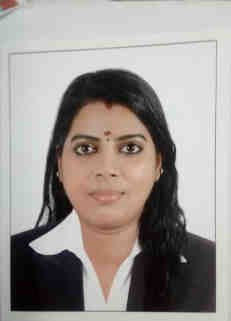 Preethi-392521@2freemail.com •     2003 – 2005 -   H.S.SFrom Board of Higher Secondary Education, TamilNadu with 78% of   marks.•     2003    - SSLCFrom Board of Secondary Education, Tamil Nadu with 60% of marks.Additional Achievements•	Successfully     completed     project     work     in Antimicrobial  Activity  of  Rose  petals  against Bacterial Pathogen (Sivanthi Aditanar College)•	Successfully carried out Scientific Presentation - Inter  Collegian,  State Level and National Level seminars.Work Experience•     VIVEK LAB, NAGERCOILDesignation- Junior MicrobiologistE-Mail:Personal DataDate of Birth        : 04-03-1988Age                       : 31Sex                        : Female Nationality            : Indian Marital Status       :  Married Languages known :  English , Malayalam, Tamil, Hindi Hobbies•     Listening to Music•     Traveling•     Reading Books•     DDRC , TrivandrumDesignation- Junior Microbiologist•	ANANTHAPURI      RESEARCH      HOSPITAL, TRIVANDRUMDesignation – Senior Microbiologist	MILMA – KOLLEM Designation  - CHEMIST	CEPCI    LABORATORY    AND    RESEARCH INSTITUTE (CASHEWEXPORTPROMOTIONCOUNCIL OFINDIA)Designation -Quality controller  HACCP -HABC-PASSLaboratory Skills•     Laboratory testing and analysis.•	Microbial assay of antibiotics by diffusion method•	Microbial isolation techniques (such as culture media, plating•	Growth, Isolation and identification of microorganisms,•	Microscopy, microbial cultures and samples preparation•     Bacterial staining• Data analysis and interpretation.Academic Experience•     R-DNA Technology•     Microbiology•     Cell & Molecular Biology•     Immunology•BioinformaticsComputer Skills•     MS Office 2010•     Internet and Email Skills.Key Skills•     Ability to work under pressure.•	Logical    approach    to    problem solving, good analytical ability.•	Learning    ability    –    Desire    to acquire     new    technologies     & knowledge.•     Fast learner